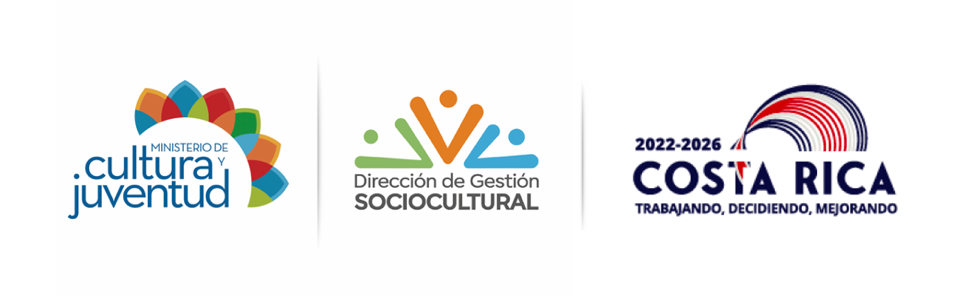 FONDO S.O.S. SOCIOCULTURALFORMULARIO DE INSCRIPCIÓN  Convocatoria 2022-2023Periodo de ejecución: Diciembre 2022 a Junio 2023Este documento es el formulario para la presentación de propuestas para el Fondo Concursable S.O.S Sociocultural, en el año 2022; la información brindada es de carácter público y será utilizada únicamente con fines del proceso de selección de propuestas para el fondo S.O.S. Sociocultural 2022-2023Es importante leer las bases de participación, disponibles en: https://www.dircultura.go.cr/servicios/sos-sociocultural, acá se indican las fechas y formas de entrega, categorías de participación y otra información de importancia sobre este Fondo.Este formulario está organizado en las siguientes cinco secciones:Sección A: son los datos de la persona u organización que presenta la propuesta (número de identificación, ubicación, información de contacto, entre otros).Sección B: son los datos generales de la propuesta que se presenta a S.O.S. Sociocultural (objetivos, actividades, personas involucradas, entre otros)Sección C: son los datos de experiencia de quien realiza la propuesta y su equipo de trabajo.Sección D: es el desglose del presupuesto que solicita a S.O.S. Sociocultural.Sección E: es la descripción de los anexos que deberá adjuntar a la propuesta.Cualquier consulta al llenar este formulario la puede dirigir al correo: fondo.sos@mcj.go.cr______________________________________________________________________________Sección ADatos generales de la organización o persona encargada de la propuesta1. Nombre de la organización o la persona física que postula:2. Persona encargada de la propuesta: En caso de propuestas presentadas por una organización (con o sin cédula jurídica), indicar el nombre de la persona encargada de la administración (si la propuesta se presenta de forma individual, esto no aplica)3. Número de identificación: Cédula Jurídica de su organización (en caso de tenerla) o documento de identidad (cédula, residencia, otros) de la persona encargada de la propuesta:1. En el caso de contar con cédula jurídica, la misma debe estar vigente y con los nombramientos al día. 2. En el caso de organizaciones sin personería jurídica, indicar los datos de identificación de la persona que representa a dicha organización para efectos de este Fondo. 4. Comunidad a la que pertenece la organización o persona a cargo de la propuesta:4.1 Provincia:          	4.2 Cantón:4.3 Distrito:4.5 Otras señas:5. Correo electrónico de la organización o de persona encargada de la propuesta:6. Número de teléfono de la organización o de persona encargada de la propuesta:_____________________________________________________________________________Sección BInformación de la Propuesta 1. Nombre de su propuesta:Categoría de su propuesta:Marque con una equis la categoría en la que se encuentra su propuesta (marque sólo una categoría):(  ) Categoría 1: Procesos educativos socioculturales (talleres, cursos, capacitaciones, clases y similares)(  ) Categoría 2: Producción de Actividades Socioculturales Comunitarias (festivales, ferias, peñas, encuentros. giras, montajes de obras comunitarias, boletines, periódicos, canales virtuales y similares)(  ) Categoría 3: Investigaciones socioculturales (inventarios culturales, mapeos, diagnósticos, sistematizaciones, estudios de público y similares)(  ) Categoría 4: Insumos, servicios y equipamiento (financiamiento de insumos, servicios y/o equipamiento para iniciativas, espacios y emprendimientos culturales comunitarios tales como remodelaciones, reparaciones, confección de elementos específicos como telones, tarimas, compra de equipo, diseño gráfico, entre otros)Modalidad de su propuesta:Marque con una equis una modalidad en la que se encuentra su propuesta, según la categoría marcada anteriormente (marque sólo una modalidad):Modalidades de la Categoría 1: Procesos educativos socioculturales:(  ) Talleres (  ) Cursos (  ) Capacitaciones  (  ) Clases (  ) Otro, indique:Modalidades de la Categoría 2: Producción de Actividades Socioculturales Comunitarias:(  ) Festival (  ) Feria (  ) Peña(  ) Encuentro (  ) Medios de comunicación(  ) Otro, indique: Modalidades de la Categoría 3: Investigaciones Socioculturales:(  ) Inventarios culturales(  ) Mapeo (  ) Diagnósticos(  ) Sistematizaciones(  ) Estudios de público (  ) Cartografías sociales    (  ) Otro, Indique:Modalidades de la Categoría 4: Insumos y equipamiento:(  ) Compra de equipo(  ) Reparaciones(  ) Remodelaciones(  ) Otro (por ejemplo: confección de utilería o vestuarios, pago de servicios de diseño gráfico, o cualquier insumo o servicio que por su naturaleza permita realizar o mejorar una actividad vinculada a la gestión sociocultural), Indique:Cuéntenos ¿por qué quiere realizar esta propuesta? ¿Por qué considera que es necesaria e importante? (justificación)5. ¿De qué manera se conecta su propuesta, con el contexto comunitario o sus necesidades? ¿Qué relación o vínculo tiene la propuesta con la comunidad que se desea desarrollar?6. Cuéntenos ¿por qué considera que su propuesta tiene un enfoque sociocultural? (Sociocultural: “un proceso que se construye de forma democrática, mediante la acción concertada de miembros de las comunidades con gestores(as) externos(as), que recurren a metodologías interactivas, con el propósito de generar la participación organizada de los miembros de una comunidad, en el análisis, diseño y ejecución de proyectos acerca de la interculturalidad, la creatividad y puesta en valor del patrimonio cultural, en consonancia con las necesidades y requerimientos particulares de desarrollo integral de su propio territorio.”)7. Indique ¿qué va a realizar mediante su propuesta? Por favor, para iniciar la oración, utilice un verbo en infinitivo, es decir que termine en: ar, er, ir (objetivo general)8. En el siguiente cuadro indique cuáles son las acciones que debe realizar para concretar su propuesta? y realice, una breve descripción de cada una. 9. En el siguiente cuadro, describa cronológicamente cómo se desarrollarán las actividades de su propuesta (cronograma) 10. Mencione los resultados que espera alcanzar con su propuesta:11. ¿A cuáles personas está dirigida su propuesta? Describa sus características  (edades, género, sí pertenecen a algún grupo específico) (personas beneficiarias12. Indique el lugar dónde se realizarán las principales actividades de su propuesta:12.4 Particularidades del lugar (detalle particularidades del lugar como el nombre del espacio, justifique por qué se elige este lugar, y cuando aplique para la realización de actividades, mencione las condiciones de accesibilidad del espacio, así como sus condiciones técnicas -tamaño, luz, agua, sillas, mesas disponibles, etc.):13. Cuenta con la autorización para el uso del espacio mencionado, marque con una X     Sí (  )                                    No (  )                               13.1 En caso de marcar no, explique por qué ______________________________________________________________________________Sección CExperiencia1. ¿Su propuesta se desarrollará  de forma individual o colectiva? Marque con una XIndividual (  )                                                        Colectiva (  )2. Mencione aquellas experiencias con las que cuente su organización/persona en el desarrollo de actividades similares a su propuesta:3. ¿Su propuesta cuenta con otras personas colaboradoras o equipo de trabajo para lograr los objetivos? Marque con xSí (  )                                                               No (  )3.1 En caso haber respondido sí en la pregunta anterior, haga una lista de las personas involucradas en la propuesta y el rol que cumplen. Anexe una reseña de máximo 450 palabras, de la experiencia de las personas encargadas de diseñar y facilitar la actividad4. ¿Considera necesario contar con una persona que le apoye con los informes (escaneo de facturas, uso de computadora, elaboración de informes en Word y Excel, uso de correo electrónico y plataformas como Drive)? marque con xSI   (   )                         NO (  ) Nota:  de ser necesario, debe contemplar en su presupuesto el reconocimiento económico a esta persona.4.1 En caso de haber marcado sí en la pregunta anterior, brinde los siguientes datos de esta persona que le colaborará con los informes.4.1.1 Nombre de la persona colaboradora:4.1.2Teléfono de la persona colaboradora:4.1.3 Correo electrónico de la persona colaboradora: ____________________________________________________________________________SECCIÓN D1. PRESUPUESTOImportante: Tenga en cuenta que el monto máximo que puede otorgar el fondo es de ¢5.000.000 (cinco millones) de colones.Considere los montos del IVA (Impuesto al Valor Agregado) de todos los pagos que requeriría realizar.Este es un machote, siéntase en la libertad de incluir o eliminar filas según las necesidades de su propuesta.En la tabla de presupuesto se sugieren rubros generales para el desglose, utilice sólo los que sean necesarios para su propuesta. En el segmento “Equipo de trabajo” puede agregar las líneas adicionales que sean necesarias.Nota: En la tabla de presupuesto se sugieren rubros generales para el desglose, utilice sólo los que sean necesarios para su propuesta. En el segmento “Equipo de trabajo” puede agregar las líneas adicionales que sean necesarias. SECCIÓN EAnexos:Como se detalla a continuación algunos anexos son de carácter obligatorio para todas las propuestas, otros dependen del tipo de propuesta, su obligatoriedad, otros son opcionales.Anexos Obligatorios a todas las propuestas:ANEXO 1: En el caso de personas físicas, declaración jurada de afectación económica derivada de la pandemia.ANEXO 2: En el caso de organizaciones con personería jurídica, declaración jurada de afectación económica derivada de la pandemia. ANEXO 3: En el caso de organizaciones, documentación que acredite que la organización fue creada con fines culturales o artísticos demostrables y que ha desarrollado su labor por un período al menos tres años. Para esto será válido cualquier documento idóneo que lo demuestre, tales como Estatutos constitutivos, reportes de prensa que demuestren la trayectoria de la organización, artículos de difusión como programas de mano, afiches o certificaciones de cualquier naturalezaANEXO 4: Declaración jurada de que no le alcanzan las prohibiciones establecidas en el apartado II de este documento. ANEXO 5: Copia de la cédula o identificación de la persona proponente para el caso de propuestas presentadas por personas físicas o copia de la Personería Jurídica vigente y al día con los nombramientos respectivos de la organización que presenta la propuesta.  Además, con los límites de suma suficientes para poder participar en la convocatoria, para el caso de personas jurídicas. En caso de que la propuesta sea presentada por una persona jurídica, anexar copia legible y por ambos lados de la cédula de identidad de la persona representante legal de la organización.ANEXO 6: Reseña de experiencia: incluya una hoja de vida con la reseña de las experiencias de la persona encargada de la propuestaAnexos obligatorios solo cuando aplique:ANEXO 7: Cartas de grupos de la comunidad (Agrupaciones, Municipalidad, Asociaciones de Desarrollo, Comités de Deportes, Juntas Educativas, otros) que manifiestan conocer y respaldar la propuesta. Cuando su propuesta se desarrolle en o se vincule con un territorio indígena, aportar cartas de las organizaciones representativas de la comunidad (Asociaciones de Desarrollo, Consejo de Mayores, entre otras) que manifiesten conocer y respaldar la propuesta. (Según la norma N° 40932- MP-MJP, se entenderá por organizaciones representativas “aquellas instancias de representación de los pueblos indígenas, reconocidas legalmente o culturalmente”)ANEXO 8: Solo en caso de que en la propuesta se requiera del uso de material protegido por derechos de autor: Documento idóneo que autorice el uso de material protegido por derechos de autor, sea carta de autorización o comprobante de pago de los derechos respectivos. En caso de ser material propio, declaración jurada que haga constar esa situación, de conformidad con el Anexo 8 del formulario.ANEXO 9: Sí su propuesta se enmarca en la categoría 1, Procesos educativos socioculturales, anexe una descripción de la metodología a utilizar, para cumplir con su propuesta (favor mencione los contenidos generales, forma de abordarlos, modalidad, cantidad y duración de las sesiones) y una lista previa con los nombres de las personas que participarán en el proceso socioeducativo, en caso de no contar con la misma, adjuntar forma de convocatoria para hacer el grupo de personas participantes.ANEXO 10: Sí su propuesta se enmarca en la categoría 2, Producción de Actividades Socioculturales Comunitarias, anexe una descripción de la metodología a utilizar para cumplir con su propuesta (favor mencione agenda prevista, necesidades técnicas, público al cual se dirige, labores de preproducción realizadas a la fecha, forma de convocatoria).ANEXO 11: Sí su propuesta se enmarca en la categoría 3, Investigaciones Socioculturales, anexe una descripción de la metodología a utilizar para cumplir con su propuesta (favor mencione las técnicas de recolección de la información que utilizará, la forma de la selección de la muestra, entre otros aspectos relevantes). Anexo 12: Sí su propuesta se enmarca en la categoría 4, Insumos y Equipamiento, anexe mínimo dos cotizaciones del equipo, insumos y mano de obra que se va a adquirir detallando las calidades técnicas del mismo.  En caso de tratarse de una obra gris, incluir un documento legal del Registro Nacional que haga constar a nombre de quién está inscrito el terreno o propiedad. En caso de que la propiedad no esté registrada a nombre de la organización postulante, deberá adjuntar constancia de que cuenta con el permiso de la persona propietaria para realizar la propuesta.Anexos opcionales:ANEXO 13: Un video de máximo 90 segundos explicando la propuesta (formato libre)ANEXO 14: Información adicional. Cualquier tipo de información no contemplada en los puntos anteriores, que el postulante estime pertinente para demostrar la experiencia y trayectoria de su organización, o y/o la pertinencia de la propuesta.Mencionar las accionesDescripción: ¿cómo lograr esas acciones? ¿Qué actividades implican?MesActividades a realizarMes 1Mes 2Mes 3Mes 4Mes 5Mes 6Mes 7Nombre  y ApellidosApoyo que va a brindar a la propuesta (mencionar el rol o funciones que asumirá)PresupuestoPresupuestoPresupuestoPresupuestoNombre de la propuesta: Nombre de la propuesta: Nombre de la propuesta: Nombre de la propuesta: Equipo de TrabajoNombre completoDetalle del rol en el propuestaMontoEquipo de Trabajo ¢Equipo de Trabajo¢Equipo de Trabajo¢RubroDescripción Descripción MontoMateriales ¢Alimentación¢Transporte/Combustible/Peajes/ Pasajes¢Hospedaje¢Alquileres de espacio, dispositivos o compra de equipo¢Insumos para protocolo COVID-19¢Acciones de Comunicación / Difusión¢Otros¢Imprevistos (se recomienda mínimo aprox. un 5% del monto total para imprevistos)¢TOTALTOTAL ¢Monto Solicitado:Monto Solicitado:Monto Solicitado:Monto Solicitado: